Charakteristika praxePrůběžná náslechová praxe s reflexíPedagogická praxe je nezbytnou součástí profesní přípravy studentů učitelských oborů, proto jsou do studijního programu zařazeny různé formy praxe s různými cíli, obsahy a v různých časových dotacích.V současné době jsou ve studijním programu v rámci strukturovaného studia realizovány následující formy praxí:V prvním ročníku je zařazena Průběžná náslechová praxe s reflexí. Je to praxe průběžná, což znamená, že student v průběhu jednoho semestru samostatně navštěvuje vybranou školu a plní úkoly podle metodických pokynů, které jsou popsány v následujícím metodickém návodu.Ve druhém ročníku je zařazena Souvislá pedagogická praxe 1 a ve třetím ročníku Souvislá pedagogická praxe 2. Student je uvolněn z výuky na fakultě a praktikuje na vybrané škole v celistvém bloku (ve 2. roč. třítýdenním, ve 3. roč. čtyřtýdenním) ve školském zařízení a pod vedením cvičného učitele plní zadané úkoly.Cíle, ke kterým dospěje student v předmětu Průběžná náslechová praxe s reflexí, se vztahují jak k individuálnímu osobnostnímu a profesnímu vývoji, tak k aplikaci doposud získaných teoretických poznatků a můžeme je vymezit následujícím přehledem:získání vhledu do konkrétního školního klimatu, práce učitele a do fungování školy jako organizačního celku;ověření a aplikace teoretických vědomostí získaných dosavadním studiem;prožití a zvnitřnění pedagogických situací;individuální angažovanost studenta na práci školy;výcvik adaptačních schopností na specifickou situaci školní výuky;vnímání, hodnocení a přijetí učitelských vzorů;zvládání sociálních a komunikativních situací;výcvik sebereflexe v budoucí profesi;zvýšení úrovně empatie;ověřování učitelských kompetencí;vytvoření představy o práci učitele, jeho pozici a roli při výchově a vzdělávání;na základě povinnosti provést srovnání dvou vybraných škol a jejích učitelů je student nucen cíleně reflektovat, argumentovat a hodnotit rozdíly mezi těmito školami.Metodické pokyny k průběhu praxeV následujících metodických pokynech jsou podrobně rozpracovány jednotlivé kroky, úkoly a zadání, které bude student absolvovat podle vlastního časového plánu, svých možností a v libovolném pořadí.Abyste dospěli k cílům, které jsou v úvodu stanoveny, byl zpracován seznam úkolů, požadavků a zadání, které budete během praxe postupně plnit:Praxi vykonává student samostatně v průběhu zimního nebo letního semestru podle pokynů uveřejněných na: webových stránkách STŘEDISKA PEDAGOGICKÝCH A ODBORNÝCH PRAXÍ PDF UP OLOMOUC (https://www.pdf.upol.cz/student/praxe/); nebo v IS STAG (modul Praxe).Základní pokyny pro studentyPrvní krok – vytiskněte si formulářepřihlášku na praxi,průvodní dopis pro ředitele,dohodu o provedení práce pro učitele (dvakrát),osobní dotazník pro učitele,výkaz praxe,žádost pro SPOP (jen kombinované studium).Další krok – jednání se školouVyberte si dle svých možností střední odbornou školu, vzdělávací instituci, případně firemní akademii, a to nikoliv v Olomouci. Je to z důvodu zahlcení olomouckých škol dalšími typy praxí. Výhodná je pro Vás instituce v místě bydliště.Osobně oslovte ředitele školy (školy si nepřejí kontakt e-mailem nebo telefonem) a požádejte o možnost vykonat praxi na jeho škole.Použijte přitom průvodní dopis pro ředitele školy a v případě souhlasu ředitele si nechejte potvrdit přihlášku na praxi.Přihlášku odevzdejte v písemné podobě nejpozději 14 dnů před nástupem na praxi Ing. Janošíkovi na Středisku pedagogických a odborných praxí. Pořiďte si také elektronickou kopii přihlášky (naskenovaná kopie či fotografie přihlášky), kterou budete po podepsání ředitelem školy potřebovat pro pozdější vložení do modulu Praxe v rámci IS STAG (viz dále).Dále postupujte podle metodického materiálu Průběžná náslechová praxe s reflexí. Ze šesti požadovaných úkolů portfolia jste povinni splnit pět.Rozsah praxe je stanoven na 8 hodin praxe/týden po dobu 14 týdnů (celkem tedy 112 hodin). Počet dnů praxe za týden není přesně určen, záleží na možnostech školy i studenta a na vzájemné domluvě. Není možné vynechat úkol sebereflexe a úkol hospitace v hodinách.Průběh praxeVedení školy přidělí studentovi po nástupu na praxi tzv. cvičného učitele, který mu bude při praxi nápomocen. Tomuto učiteli předejte dohodu o provedení práce a požádejte ho o vyplnění osobního dotazníku. Netýká se studentů kombinovaného studia.Vyplněnou dohodu a osobní dotazník odevzdejte v papírové podobě dr. Pitnerové (Ústav pedagogiky a sociálních studií). Je také možné, že škola pošle dohodu i dotazník sama.Povinností studenta na edukační praxichovat se zdvořile a dobře reprezentovat fakultu;plnit úkoly pro své portfolio podle metodického materiálu (především absolvovat určený počet hospitací v různých odborných praktických předmětech u různých učitelů praktického vyučování a odborného výcviku a z nich pořizovat záznamy, které budou součástí portfolia).PortfolioÚkoly zpracované podle metodického návodu včetně hospitací vypracujete formou portfolia, které obsahuje:titulní list s nápisem Průběžná náslechová praxe s reflexí, příjmení, ročník, obor;zpracované úkoly a hospitační záznamy (zpravidla každý na 1 stranu);portfolio a výkaz pedagogické praxe student nahraje do modulu Praxe v systému IS STAG (typ souboru: Výstup z praxe); součástí portfolia je i sebereflexe studenta z praxe v rozsahu min. 5 stran, sebereflexe má podobu reflektivního deníku z praxe – viz úkol 4.6;elektronickou kopii přihlášky student nahraje ihned po skončení praxe do modulu Praxe v systému IS STAG (typ souboru: Přihláška na praxi);student po vložení požadovaných souborů do modulu Praxe v rámci IS STAG vyplní dotazník (sekce: Hodnocení studenta).Termín odevzdání – zápočtový týden příslušného semestru, v němž student koná praxi.Studenti kombinovaného studia působící jako učitelé déle než 3 roky mohou podat na Středisko praxí žádost pro SPOP o uznání praxe.Úkoly pro portfolioSeznámení studenta se školouHistorie a současná situace školy – nepovinná částVstup: Škola je sociální, kulturní, výchovná a vzdělávací instituce a vyznačuje se osobitostí své historie s mnoha změnami. V současnosti však je ovlivňována novými a měnícími se skutečnostmi. Mohou to být demografické, ekonomické, správní, i třeba dopravní faktory. Může to být i měnící se etnická situace.Zadání:Pojednejte o současné situaci školy zejména z těchto pohledů:v čem shledáváte největší rozdíly mezi dnešní a historickou situací školy,zhodnoťte místní význam školy,zabývejte se perspektivou školy v aspektu demografickém, dopravním, správním atd.,zjistěte, jaké jsou formy spolupráce školy s obcí, s veřejností, se sociální sférou.Informační zdroje:plán rozvoje školy,současná školská politika obce,úloha školy ve správním (regionálním) systému.Technika zjišťování:studium dokumentů,rozhovor s vedením školy.Produkt:seminární písemná práce.Forma produktu:zpráva pro (místní) tisk, nebo osnova pro rozhlasové vysílání. Organizačně-funkční struktura školy – povinná částVstup:Organizaci školy chápeme jako uspořádanou jednotku společně pracujících lidí, kteří plní určité úkoly, za které jsou odpovědni. Ve školství je základní formální struktura dána těmito pozicemi: ředitel, zástupce, třídní učitel, učitelé, výchovný poradce, vychovatelé, další pracovníci. Při řízení v základním školství se uplatňuje zásada jednoho vedoucího, který má ze zákona vyplývající rozhodovací pravomoc a zodpovědnost. Je to tzv. lineární organizační struktura, ve které se mohou objevovat nejrůznější varianty, vyplývající z velikosti a typu školy. Organizační schéma, graficky zobrazující strukturu školy, je součástí její dokumentace.Příklad organizačního schématu (organogramu) lineárního:Zadání:Popište organizaci školy, ve které působíte:počet zaměstnanců celkem,počet pedagogických pracovníků,počet nepedagogických pracovníků,počet třídních učitelů,aprobovanost učitelů,schematicky znázorněte strukturu řízení,integrovanost školy (mimoškolní aktivity v rámci školy),spolupráce s institucemi zajišťujícími mimoškolní práci se studenty (Sokol apod.).Informační zdroje:plán rozvoje školy,ústní sdělení kompetentních pracovníků.Technika zjišťování:studium dokumentů,rozhovor.Produkt:seminární písemná práce.Forma produktu:stručná zpráva o personální a organizační situaci školy.Právní normy a pedagogické dokumenty – povinná částVstup:Základními právními normami, závaznými pro práci učitelů, jsou: Školský zákon a Zákon o pedagogických pracovnících (Zákon č. 561/2004 Sb., o předškolním, základním, středním, vyšším odborném a jiném vzdělávání a Zákon o pedagogických pracovnících č. 563/2004Sb.). Existují ještě další upřesňující zákony a závazné normy. Pro orientaci ve školské legislativě je nejsnadnější najít si na internetu tzv. Úplné znění školského zákona (Úplné znění zákona č. 561/2004 bylo vyhlášeno 2. září 2008 a zohledňuje všechny změny zákona, které nabyly účinnosti do tohoto data).Pro práci učitele (i budoucího) je důležitá znalost tzv. pedagogických dokumentů. Těmi se rozumí zásadní obsahové dokumenty teoretické povahy (školní vzdělávací program, učebnice, metodické příručky) a také dokumenty administrativní a praktické povahy (vnitřní řád školy, třídní knihy, třídní výkazy, katalogový list atd.).Zadání:vyhledejte na internetu (https://www.msmt.cz/) dva hlavní zákony (případně Úplné znění školského zákona) a prostudujte je;vyžádejte si   a   prostudujte   výše   uvedené   pedagogické   dokumenty (teoretické i praktické);zjistěte specifika vnitřního řádu školy;zjistěte, kde jsou ve škole uloženy právní normy a jak jsou pedagogům dostupné;zjistěte, které pedagogické dokumenty se musí archivovat, kde, na jak dlouho a za jakých podmínek;zjistěte, kdo je oprávněn nahlížet do třídní knihy, výkazu, katalogových listů.Informační zdroje:uvedené zákonné normy (zákony) a pedagogické dokumenty.Technika zjišťování:studium dokumentů,rozhovor.Produkt:písemná rekapitulace nálezů podle zadání v bodovém výčtu.Forma produktu:zpráva.Edukační proces – povinná částEdukační situaceVstup:Edukační proces, zkráceně edukace, je činnost, při níž se žáci učí a učitel jim učení zprostředkovává tak, aby bylo účinné – vyučuje je. Jedná se o řízený, záměrný (intencionální) proces. Tradiční dvouslovný pojem „výchova a vzdělávání“ je v poslední době nahrazován mezinárodně používaným termínem edukace, který významově zahrnuje obě složky. Výchova a vzdělávání spolu úzce souvisí, prolínají se, jsou ve školním prostředí neoddělitelné.V důsledku nesprávného pochopení edukačního procesu se ve školské praxi stále setkáváme s tím, že učitelé přeceňují význam kognitivních cílů, a proto věnují značnou didaktickou péči oblasti vzdělávání a zanedbávají oblast sociálních vztahů, rozvoje osobnosti a charakteru studentů. Sociální vztahy zahrnují interakci, percepci a komunikaci.Edukační proces lze vyjádřit velmi zjednodušeně schematicky jako vztah mezi třemi činiteli: učitel, student, učivo, tzv. didaktickým trojúhelníkem.Jiné, složitější schéma edukačního procesu může obsahovat další komponenty, zahrnující jak didaktické zpracování učiva (oblast vědění), tak sociální vztahy (oblast lidského bytí).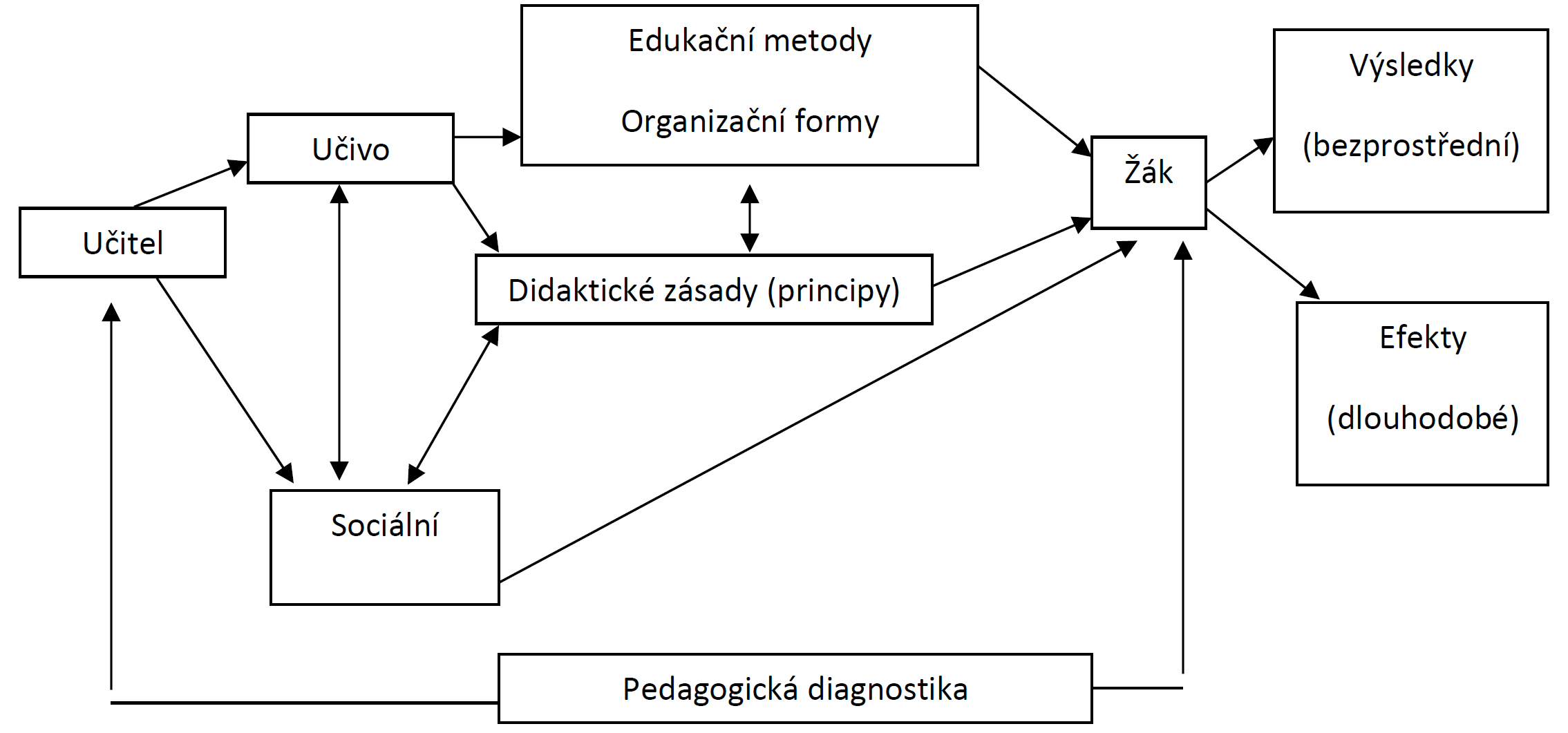 Zadání:proveďte náslechové hospitace v různých odborných praktických předmětech ve škole, na které provádíte praxi.  v navštívených hodinách pracujte metodou pozorování a zaměřte se přitom na čtyři základní faktory: na učitele, studenty (jako celek), studenty (jako jednotlivce) a na podmínky edukačního procesu (viz odstavec informační zdroje) vyžádejte si tematické plány a učební osnovy vyučovaných předmětů, které korespondují s Vaším oborem.Informační zdroje:nemáte ještě zkušenosti v oblasti didaktiky oboru, ale znáte již obecné zákonitosti, které se vztahují k činnosti učitele, k činnosti student a k podmínkám edukačního procesu; pro usnadnění vaší práce vám nabízíme výčet základních jevů, na které se během hospitace zaměřte:učitel:vztah ke studentům: povzbuzuje, chválí, je vlídný, laskavý, spravedlivý, pomáhající, uznalý, respektuje osobnosti, je pozitivní, optimistický, se smyslem pro humor – nebo naopak; vztah k chybným výkonům: přeceňuje chybu, kritizuje, ironizuje, podceňuje studenty – nebo naopak;vztah k vyučovacím postupům: jaké vyučovací metody učitel nejčastěji používá, zaznamenali jste aktivizující metody, jak jsou zapojeni žáci, mají prostor na dotazy?na jaké úrovni je učitelova verbální a neverbální komunikace?poznali jste, jaký typ autority má učitel u studentů?jaké typy zkoušení a jaký přístup učitele ke studentům při zkoušení jste zaznamenali?jak se daří učiteli naplnit cíl hodiny, je organizace hodiny efektivní?zhodnotil učitel na konci hodiny míru a kvalitu dosažení cílů?pokuste se stanovit, jaký styl řízení v učitelově činnosti převládá (demokratický, liberální, autoritativní).žáci (jako celek):vztah k učiteli: spolupracují, ptají se, respektují podmínky a postup výuky, dodržují kázeň, jsou pozorní, jsou radostní – nebo naopak,vzhledem k výuce: jsou aktivní, unavení, při učebních činnostech spolupracují, umí se soustředit, jsou ukáznění, jaký je jejich podíl na výuce?žáci (jako jednotlivci):zaznamenali jste nápadné projevy studentů, které vypovídají o jejich osobnosti či temperamentu?možné pozitivní projevy: originalita řešení úkolů, výborné výsledky, přesné vyjadřování, samostatnost, aktivita, dominantní osobnost s pozitivním vlivem na ostatní, ochotný, spolupracující;možné negativní projevy: nápadná nepozornost, nesoustředěnost, nekázeň, neochota, negativní vliv na ostatní.podmínky edukačního procesu:počet studentů ve třídě, jejich složení dívky – chlapci;ergonomické faktory (velikost pracoviště, osvětlení, hlučnost apod.);zařazení vyučovací hodiny v denním a týdenním rozvrhu hodin;vybavenost   vyučovací   hodiny    didaktickou    technikou (byla funkčně a efektivně využita?);jaké názorné pomůcky jste při vyučovací hodině viděli (bylo jejich využití efektivní?).Technika zjišťování:pozorování,rozhovor.Produkt:pro každou hospitaci jednotlivý záznamový archForma produktu:hospitační záznam, obsahující:datum, vstupní údaj o vyučovacím předmětu, tématu hodiny, cílech hodiny, ročníku, počtu studentů, vyučujícím (muž – žena, jméno záměrně neuvádějte),další obsah se může řídit výše uvedenou osnovou.Edukační činnosti učitele Vstup:Učitel organizuje a řídí edukační proces. K této činnosti je vybaven profesními kompetencemi. Učitelská profese však zahrnuje i činnosti, které s edukačním procesem souvisí, ale nejsou jeho přímou součástí. Jedná se zejména o funkci třídního učitele, výchovného poradce, metodika, správce kabinetu.  Učitelé také konají dozor nad studenty o přestávkách. V některých školách se učitelé podílí na zájmových aktivitách studentů v době mimo vyučování. Učitelé průběžně spolupracují s rodiči.Činnosti učitelů a časové rozvržení kategorií činností postihují tzv. profesiografické metody. Teprve v posledních letech se v rámci pedeutologie (teorie učitelské profese) provádí výzkumy, zaměřené na náplň učitelovy práce.Zadání:Zjistěte:jaké jsou úkoly třídního učitele (i administrativní);jaké jsou úkoly výchovného poradce;co obnáší práce pedagogického asistenta a metodika prevence;jaké povinnosti vyplývají pro učitele při dozoru nad student o přestávkách;jaké jsou ve škole sbírky, jak jsou uspořádány a jaké mají správci sbírek (kabinetů) povinnosti;zda je ve škole knihovna, jaký má řád a využití;jaké je technické vybavení školy;jak se učitelé školy podílí na mimoškolní zájmové činnosti studentů;jak je ve škole organizováno setkávání s rodiči.Informační zdroje:rozhovory se zástupcem ředitele a s učiteli;záměrné pozorování „života“ ve škole;osobní účast: při dozoru, při učitelově přípravě na výuku v kabinetu, při setkání s rodiči;při administrativních úkolech třídního učitele.Technika zjišťování:rozhovor;pozorování.Produkt:písemný záznam zjištěných skutečností podle bodů zadání.Forma produktu:zpráva.Životní a profesní spokojenost učitelů – nepovinná částVstup:Učitelství patří mezi tzv.  vztahová povolání.  Při těchto typech profesí nejde jen o kvalifikovaný výkon profesních aktivit, ale také o neustálý kontakt s živými bytostmi (student, pacient, klient), s jejich potřebami a zvláštnostmi. Vztahová povolání (lékař, sociální pracovník, zdravotní sestra) kladou větší důraz na psychickou zralost a stabilitu, vyrovnanost, empatii, schopnost reagovat na měnící se situace, odolnost vůči stresu, sociální kontaktabilitu, komunikaci, pomoc a vstřícnost. Jsou také mimořádně psychicky náročná, někdy až vyčerpávající.Zadání:Uskutečněte	rozhovor se svým cvičným učitelem na téma	jeho životních a profesních pocitů. Zaměřte se na to, zda:vzpomíná na své učitelské začátky;spatřuje smysl ve své práci;se změnil charakter jeho práce, žáci, škola;je spokojen s prostředím, s výsledky své činnosti;považuje prestiž učitelského povolání za vysokou či nízkou;se domnívá, že je u studentů oblíben či nikoliv;je náročným nebo benevolentním učitelem;co je na jeho práci nejtěžší;by si znovu zvolil profesi učitele atd.Informační zdroje:kontakt se cvičným učitelem.Technika zjišťování:rozhovor se cvičným učitelem.Produkt:písemný záznam zjištěných skutečnostíForma produktu:zápis rozhovoru.Sebereflexe – povinná částVstup:Reflexe (latinsky odraz) znamená racionální duševní návrat k dějům, jevům, událostem a souvislostem, je to zpětné promítání minulých dějů, rozebírání událostí, hledání pravděpodobných příčin, analýza a hodnocení důsledků. Znamená však také cestu k nalézání lepších řešení.Sebereflexe je reflexe vztažená k vlastní osobě a vlastní zkušenosti, je to určité zhodnocení sebe sama v určitých situacích. Člověk si klade otázky, které mu pomohou zrekapitulovat situaci, v které se nacházel, zhodnotit ji, kriticky posoudit a najít uspokojivá východiska (strategie) do budoucnosti. Je to tiché zamyšlení nad proběhlými jevy a nad svou rolí v nich. Děje se tak prostřednictvím zahloubání se, přemýšlení, rozjímání, hledání příčin   a souvislostí, srovnáváním výsledku se zamýšlenými cíli a záměry. Je to cesta ke zvýšení kvality vlastní osobnosti.Pedagogická sebereflexe je zúžení a zaměření běžné sebereflexe na profesi učitele, při ní si učitel klade otázky typu: jaký jsem učitel, proč jsem něco dělal tak a ne jinak, mohl jsem volit jiná slova nebo metodu, byl jsem objektivní a spravedlivý, co bych mohl udělat lépe, čím bych více prospěl a pomohl studentovi? Pozor! Kdo není schopen reflexe vlastní činnosti, nebude se zlepšovat.Reflexe a sebereflexe jsou individuální duševní činnosti, ale komunikací s jinými lidmi (kolegy, cvičným učitelem) se rozšiřují, obohacují a vedou k omezování počáteční profesionální nejistoty a k rozšíření spektra schopností a dovedností. Proto neváhejte výsledky reflexe a sebereflexe sdělovat. Při praxi k tomu budete mít dostatek příležitosti. Držte se přitom hesla „Vím-li něco jistě (příliš jistě), měl bych dříve nebo později hledat lidi, kteří mi pomohou vidět to ještě jinak.“Zadání:pokuste se o reflexi absolvované praxe z hlediska jejího přínosu pro vaši pedagogickou přípravu a její kvality;pokuste se také o sebereflexi, tj. o zamyšlení, jaké pocity se vás odehrávaly, co jste při praxi prožívali, jak jste se cítili, co vás překvapilo a proč.K tomu vám nabízíme soubor otázek, a to ve dvou oblastech:neobvyklá, překvapivá situace;reflexe přínosů a zisků.Náměty a otázky k prvnímu zadání:Setkali jste se během individuální praxe s něčím nečekaným, co vás zaujalo, překvapilo?Specifikujte krátce tuto situaci. Popište své pocity.Jaká byla vaše role v této situaci? Poučili jste se?Náměty a otázky k druhému zadání:Jaké pocity vás naplňují po ukončení praxe? Naplnila vaše očekávání?Měl váš pobyt na škole i emotivní rozměr? Které úkoly jste nesplnili a proč?Co se vám nejlépe podařilo?Splnila vaše praxe cíle, které jsme stanovili na počátku? Získali jste představu o vlastní realizaci v roli učitele? Zaujal vás některý učitel tak, že se vám stal modelem? Změnili jste názor na učitelské povolání?Máte dojem, že se škola mění k lepšímu? Jste spokojeni se svou volbou povolání?Forma produktu:volná, sdílená informace o osobních prožitcích a pocitech, esej.